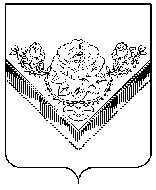 СОВЕТ ДЕПУТАТОВГОРОДСКОГО ОКРУГА ПАВЛОВСКИЙ ПОСАДМОСКОВСКОЙ ОБЛАСТИРЕШЕНИЕг. Павловский ПосадОб отчете о результатах деятельности Администрации городского округа Павловский Посад Московской области за 2021 годВ соответствии с Федеральным законом от 06.10.2003 № 131-ФЗ «Об общих принципах организации местного самоуправления в Российской Федерации, Уставом городского округа Павловский Посад Московской области, Регламентом Совета депутатов городского округа Павловский Посад, Совет депутатов городского округа Павловский Посад Московской области РЕШИЛ:1. Утвердить отчет о результатах деятельности Администрации городского округа Павловский Посад Московской области за 2021 год (прилагается).2. Признать деятельность Главы городского округа Павловский Посад Московской области за 2021 год удовлетворительной.3. Направить данное Решение Главе городского округа Павловский Посад Московской области для опубликования в средствах массовой информации и на официальном сайте Администрации городского округа Павловский Посад Московской области в телекоммуникационной сети «Интернет».                                                                                                       Приложение №1к решению Совета депутатов   городского округа Павловский Посад Московской области                             «Об отчете  о результатах деятельности Администрации городского округа Павловский Посад  Московской области за 2021год»                                                             от  « 30 »  мая  2022 года № 643/94Отчето результатах деятельности Администрации городского округа Павловский Посад Московской области за 2021 годВ 2021 году перед Администрацией городского округа Павловский Посад стояло несколько ключевых задач, которые требовали максимального внимания в течение всего года. Это поддержание уровня и качества жизни населения городского округа, сохранение позитивной динамики в развитии реального сектора экономики, выполнение всех социальных проектов и обязательств городского округа Павловский Посад в рамках реализации муниципальных и региональных программ.В 2021 году Администрацией городского округа решались вопросы местного значения, исполнялись переданные государственные полномочия, велась работа по достижению целевых показателей, установленных Указами Президента Российской Федерации, выполнялись приоритетные задачи, обозначенные в обращении Губернатора Московской области А.Ю. Воробьёва.В 2021 году Администрация городского округа активно сотрудничала с Правительством Московской области, депутатами Московской областной Думы, депутатским корпусом, предприятиями и учреждениями, общественными организациями, что позволило, несмотря на непростую экономическую ситуацию в экономике городского округа, сохранить положительную динамику в большинстве сфер деятельности и обеспечить стабильную общественно-политическую ситуацию. Велось плодотворное сотрудничество с Союзом «Восточная торгово-промышленная палата Московской области» в рамках реализации муниципальной программы городского округа Павловский Посад «Предпринимательство».В 2021 году проведено более 200 организационно-массовых мероприятий. Администрация городского округа Павловский Посад взаимодействует с Благочинием Павлово-Посадского церковного округа в рамках Соглашения и в соответствии с ежегодным Планом совместных мероприятий. Приоритетные направления совместной деятельности: духовное и нравственное воспитание молодёжи, оказание помощи социально незащищённым гражданам, восстановление порушенных святынь. В 2021 году проведено около 20 совместных мероприятий, наиболее значимые из них: форум православной молодёжи «Сретение», патриотические акции, посвященные дням воинской славы и др. Совместная работа Администрации городского округа Павловский Посад и Совета ветеранов войны, труда, Вооружённых Сил и правоохранительных органов и другими ветеранскими организациями проводится в рамках Соглашений о взаимодействии и годовых планов совместных мероприятий. В 2021 году проведено около 50 мероприятий, наиболее значимые из них посвящены 76-й годовщине Победы в Великой Отечественной войне 1941-1945гг., 80-ой годовщине со дня начала Великой Отечественной войны 1941-1945гг. и Битвы под Москвой. Было организовано вручение юбилейных медалей «75 лет Победы в Великой Отечественной войне 1941-1945 гг.», поздравление ветеранов ВОВ с 75-ой годовщиной Победы в Великой Отечественной войне 1941-1945гг., а также поздравление ветеранов-юбиляров с 90-, 95- и 100-летием. Особенно тесно Совет ветеранов взаимодействует с учреждениями образования и культуры, молодёжными и социальными организациями, СМИ. В течение года по заявкам председателя Совета ветеранов, письмам из аппарата Областного Совета ветеранов для участия делегаций ветеранов в мероприятиях различного уровня выделялся транспорт, оказывалась помощь в подготовке и проведении мероприятий Совета ветеранов, подготовке письменных обращений, оказывалась консультационная помощь. В течение года Общественной палате городского округа Павловский Посад Московской области оказывалась помощь в проведении заседаний, подготовке ответов в Общественную палату Московской области по различным вопросам, относящимся к полномочиям городского округа. Оказывалась организационная помощь по обеспечению участия членов Общественной палаты в проведении «круглых столов», совещаниях и в форумах, проводимых в Правительстве Московской области, Московской областной Думе, Общественной палате Московской области. В 2020 году Общественная палата принимала участие во многих значимых событиях, проходивших на территории городского округа и области. Деятельность палаты регулярно освещалась в СМИ, на сайте Администрации городского округа, в социальных сетях и на странице палаты сайта Общественной палаты Московской области. В рейтинге муниципальных Общественных палат Московской области Общественная палата городского округа Павловский Посад всегда находится в «зелёной зоне». Одно из ведущих и приоритетных направлений в деятельности Администрации городского округа Павловский Посад – работа с устными и письменными обращениями граждан и принятие конкретных мер по данным обращениям.                  В 2021 году года в ходе личных приемов, встреч во дворах, в деревнях и селах, с трудовыми коллективами, посредством социальных сетей, «горячей линии Главы», почты и интернет-портала «Добродел» поступило в Администрацию городского округа Павловский Посад поступило 112 тысяч 321 обращение. Все обращения, поступившие в Администрацию городского округа Павловский Посад, рассмотрены в установленные законодательством сроки. Случаев волокиты, либо нарушения прав и законных интересов заявителей за отчетный период не выявлено.Прием граждан в Администрации городского округа Павловский Посад осуществляется в соответствии с утвержденным графиком.  Для прямой связи с Главой городского округа Павловский Посад есть возможность воспользоваться интернет-приемной на официальном сайте Администрации городского округа Павловский Посад (www.pavpos.ru) или написать на прямую почту Д.О. Семенову 0477170@mail.ru.Деятельность Администрации городского округа Павловский Посад в сфере рассмотрения обращений граждан направлена на дальнейшее совершенствование ее форм и методов.  Получение государственных и муниципальных услуг стало доступнее для граждан. Создаются условия для того, чтобы граждане могли в одном месте заказать и получить документы, касающиеся практически всех жизненных ситуаций.        В городском округе Павловский Посад функционирует два офиса МБУ «МФЦ городского округа Павловский Посад» по адресам: - г. Павловский Посад, ул. Ленина, д. 5, в количестве 13 (тринадцать) «окон» МФЦ;- г. Павловский Посад, ул. Б. Покровская, д. 42/1, в количестве 8 (восемь) «окон». Режим работы МФЦ: с понедельника по субботу с 8.00-20.00 часов, воскресенье - выходной. Уровень доступности граждан к получению услуг по принципу «одного окна» в городском округе Павловский Посад -100%. Уровень удовлетворенности граждан качеством предоставления государственных и муниципальных услуг- 96,5%.С целью содействия гражданам и предпринимателям в получении услуг и сервисов в цифровой форме, а также популяризации современных форм взаимодействия населения и государства в МФЦ созданы 6 рабочих мест для работы с электронными услугами (из них три дополнительных созданы в 2020 году, и одно дополнительное рабочее место создано в первом квартале 2021 года). Анализ процесса предоставления государственных и муниципальных услуг в МФЦ выявил устойчивую потребность в оказании квалифицированной консультационной помощи непосредственно специалистами органов власти по сложным, нетиповым вопросам, в том числе выходящим за рамки оказания услуг, либо требующих одновременного присутствия представителей нескольких ведомств. В этой связи в 2021 году в офисе МФЦ городского округа Павловский Посад (ул. Ленина, 5) организовано взаимодействие заявителей с органами власти (общественная приемная) посредством предоставления автоматизированного рабочего места с подключением ВКС со специалистами органов власти по заявкам заявителей, поданных через портал https://uslugi.mosreg.ru/. Организация взаимодействия граждан с органами власти в МФЦ по типу общественных приемных способствует прозрачности и открытости деятельности органов власти.В центральном офисе МФЦ городского округа Павловский Посад (ул. Ленина, 5) поставлен программно-технический комплекс “Криптобиокабина” (ПТК “Криптобиокабина”), для оформления паспортов гражданина Российской Федерации, удостоверяющих личность гражданина Российской Федерации за пределами территории Российской Федерации. Криптобиокабины разработаны в России и по заказу «Ростелекома» производятся концерном «Автоматика» (входит в госкорпорацию «Ростех»). В соответствии с распоряжением Правительства РФ «Ростелеком» назначен единым поставщиком биометрических решений и услуг с криптографической защитой для МФЦ.  Специалисты провайдера произвели монтаж и настройку устройств. В 2021 году планируется завершение работ по настройке и ввод ПТК “Криптобиокабина” в эксплуатацию. Внедрение ПТК “Криптобиокабина” российского производства сделает процесс оформления загранпаспортов и снятия биометрических данных более доступным, простым и комфортным для граждан.             Центр управления регионом создан во исполнение Указа Президента РФ «О формировании системы распределённых ситуационных центров, работающих по единому регламенту взаимодействия».             Муниципальный ЦУР городского округа Павловский Посад запущен в работу и функционирует в постоянном режиме с сентября 2019г. Работа МЦУР построена на трех концепциях: 1. «Всё знаем» - проведение анализа поступающих обращений от граждан из различных источников, выявление точек напряженности. С помощью «Тепловой карты» МЦУР проводит сбор и анализ данных во всех сферах жизнедеятельности городского округа Павловский Посад, что позволяет в режиме онлайн реагировать на запросы населения и мобилизует ответственные организации на оперативное исправление недочётов.2. «Быстро решаем» -  о проблемах сообщается исполнителям, тот в свою очередь быстро и качественно отрабатывает проблему:- ведется контроль за качественным и полным выполнением работ по обращению заявителя;-  постоянно ведется работа над качественной и развернутой подготовкой ответа заявителю (с указанием дат и объемов предпринятых работ);- сотрудники Администрации выходят на личный контакт с заявителем для недопущения повторных обращений;- усилен контроль и анализ качества выполняемых работ управляющими компаниями и подрядными организациями3. «Не допускаем» - предотвращение в будущем аналогичных проблем. В рамках третьей концепции в городском округе Павловский Посад успешно работает мобильное приложение для контроля качества уборки тротуаров, проездов, детских и спортивных площадок, многоквартирных домов и образовательных учреждений.            Работа МЦУР организованна для повышения удовлетворенности жителей городского округа Павловский Посад в процессе коммуникации с ЦИОГВ за счет сокращения сроков обработки направленных сообщений, гарантированного решения проблем жителей и получения ими качественных ответов, а также обеспечение Правительства Московской области сводными аналитическими данными.Прошедший 2021 год характеризуется положительной динамикой по основным социально-экономическим показателям.Оборот крупных и средних предприятий и организаций всех видов экономической деятельности за 2021 год составил 68,944 млрд. рублей (132,6% к уровню прошлого года), из них 34,37 млрд. руб. – по промышленным видам деятельности (142,5%).Промышленный комплекс городского округа представлен крупными, средними и малыми предприятиями. Крупные и средние предприятия: ЗАО КДВ «Павловский Посад» (производство мучных кондитерских и шоколадных изделий и т.п.), ООО "Павлово-Посадский Гофрокомбинат" (производство гофрированной бумаги и картона), ООО «Международная алюминиевая компания» (производство алюминия и алюминиевых изделий), ООО «БАСФ Восток» (производство красок, лаков, эмалей для автомобильной промышленности), ООО «ЛСР.Стеновые» (производство кирпича, черепицы и прочих строительных изделий), ОАО «Павловопосадская платочная мануфактура» (производство изделий народных художественных промыслов (шали, кашне, палантины), ОАО «Экситон» (производство электро- и радиоэлементов), ОАО «Павлово-Посадский камвольщик» (производство шерстяных тканей), ООО «Производственная компания «Берег» (производство продукции пожарно-технического назначения), ООО «Павлово-Посадский хлебокомбинат» (производство хлеба, хлебобулочных изделий), ООО «Павлово-Посадский шелк» (производство шелковых тканей, гобеленов), ЗАО «Рахмановский шёлковый комбинат» (производство шелковых тканей), ООО «РТК-Электро-М» (производство электрического оборудования), ООО «Финкраска М» (производство красок, лаков и мастик), ОАО «Металлоизделия» (производство частей звукозаписывающей и звуковоспроизводящей аппаратуры и видеоаппаратуры).Объем отгруженной продукции собственного производства по крупным и средним предприятиям за 2021 год составил 39,336 млрд. рублей или 154,5 % к уровню прошлого года. По промышленным видам деятельности – 32,14 млрд.руб.            Средняя численность работников всех организаций и предприятий городского округа Павловский Посад составила 19581 человек, в том числе численность работников крупных и средних предприятий составляет 13158 человек.          Средняя заработная плата работников крупных и средних предприятий составила 49252 руб. или 110% к уровню прошлого года. Наибольший уровень среднемесячной заработной платы наблюдался в следующих видах экономической деятельности: производство химических веществ и химических продуктов, торговля розничная ювелирными изделиями, строительство жилых и нежилых зданий, торговля автотранспортными средствами, предоставление услуг здравоохранения, страхование жизни, торговля топливом.            Демографическая ситуация в городском округе Павловский Посад остается сложной. Численность постоянного населения на 1 января 2021 года составляла 81444 человек. Продолжает регистрироваться естественная убыль населения. Превышение числа умерших над числом родившихся составило 994 человек. Всего родилось 609 человека, умерло 1603 человек. 	    Численность официально зарегистрированных безработных граждан, состоящих на учете в центре занятости населения городского округа Павловский Посад, на 01.01.2022 г. составила 267 человек (на 01.01.2020 г. - 1443). Уровень безработицы на 01.01.2022 г. составил 0,58% от числа экономически активного населения городского округа Павловский Посад.     Количество заявленных вакансий на 01.01.2022г. по городскому округу Павловский Посад – 633, на соответствующую дату 2021г. - 427 вакансий. Наиболее востребованные специальности: водитель автомобиля, бухгалтер, грузчик, кассир, менеджер, охранник, повар, продавец.	В целях решения вопросов трудоустройства, предупреждения роста безработицы на территории городского округа осуществлялась реализация мероприятий подпрограммы «Содействие занятости населения и развитию рынка труда» государственной программы Московской области «Предпринимательство Подмосковья» по следующим направлениям:- организация общественных работ (11 чел.),- организация временного трудоустройства безработных граждан, испытывающих трудности в поиске работы (14 чел.),- организация временного трудоустройства несовершеннолетних граждан в возрасте от 14 до 18 лет в свободное от работы время (112 чел.),-организация ярмарок вакансий и учебных рабочих мест,-профессиональная ориентация (402 чел.),-численность безработных граждан (411 чел., по состоянию на 01.10.2020 г. -1472 чел.),-профессиональное обучение безработных граждан (72 чел.),-содействие самозанятости безработных граждан (5 чел.),-содействие трудоустройству незанятых инвалидов (8 чел.),родителей, воспитывающих детей-инвалидов (1 чел.),многодетных родителей (2 чел.)Снижению социальной напряженности в городском округе во многом способствует развитие малого и среднего бизнеса. По состоянию на 01.01.2022 в городском округе осуществляют деятельность 2889 субъектов МСП, в том числе 13 средних, 92 малых, 2784 микропредприятия (719 юридических лиц, 2170 ИП). Количество самозанятых граждан – 3000.Приоритетными направлениями развития малого и среднего предпринимательства в городском округе Павловский Посад являются: - поддержка субъектов малого и среднего предпринимательства, реализующих программы модернизации производства в сфере обрабатывающих производств, предоставление социальных услуг, образования; - поддержка социального предпринимательства; - открытие новых предприятий; - привлечение молодёжи к предпринимательской деятельности.             В январе 2021 года открыт муниципальный офис «Мой бизнес». Здесь помогают зарегистрировать компанию или оформить заявку на получение льгот и субсидий, узнать о мерах поддержки предпринимателей. За 2021 год проконсультировано по различным вопросам 1074 предпринимателя. За консультациями обратились 26 самозанятых граждан и 115 физических лиц, планирующих открыть свое дело, 68 из которых в результате зарегистрировались в качестве предпринимателей.              Предприятия потребительского рынка создавали необходимые условия для устойчивого обеспечения населения городского округа товарами народного потребления и услугами.          Оборот розничной торговли крупных и средних предприятий городского округа Павловский Посад составил 11млрд.509 млн.рублей с темпом роста 107% к уровню прошлого года. В структуре оборота розничной торговли удельный вес продовольственных товаров составил – 64,23%, непродовольственных товаров – 35,77%.           Для социально незащищённых слоёв населения, обслуживаемых по льготным сниженным ценам (при предъявлении социальной карты и пенсионного удостоверения), осуществляют работу 51 магазин, а также 43 объекта бытовых услуг.           Оборот оптовой торговли составил 23млрд.559млн. рублей с темпом роста 113% к уровню прошлого года.          Оборот общественного питания составил 483 млн.руб., что на 28% выше уровня   прошлого года.           Населению городского округа Павловский Посад оказано платных услуг на сумму 1млрд.746млн. рублей. Наибольший удельный вес в общем объёме платных услуг имеют коммунальные услуги – 61,4%, услуги жилищного хозяйства – 26,1%, услуги образования – 7,2%, медицинские услуги – 2,1%, прочие – 3,2% (услуги в области культуры, физической культуры и спорта, юридические услуги, транспортные услуги, услуги, предоставленные гражданам пожилого возраста). Основу отрасли «Сельское хозяйство» на территории городского округа Павловский Посад составляют 14 крестьянско-фермерских хозяйств, личные подсобные хозяйства граждан, а также небольшие хозяйства, которые занимаются молочным и мясным животноводством, созданные на базе организаций ООО «Комплект-Сервис» и ОАО «Павлово-Посадский камвольщик». Крупные сельскохозяйственные организации на территории городского округа Павловский Посад отсутствуют.Наиболее эффективными в области растениеводства являются ИП Степаненко В.И. (Степаненко Владимир Иванович) и ИП Степаненко М.В. (Степаненко Максим Владимирович). В области животноводства наиболее эффективную работу проводит КФХ «Милк-Ферма» (руководитель Чебанов Максим Сергеевич). На территории городского округа Павловский Посад также реализуются следующие проекты: КФХ «Богородский фермер» (основной вид деятельности – мясное животноводство), КФХ «Гавринское подворье» (основной вид деятельности – птицеводство), КФХ «Субботино» (основной вид деятельности – мясное животноводство) и КФХ под руководством Озманяна Ростама Файзоевича (основной вид деятельности – овцеводство).Значение показателя оценки эффективности деятельности органов местного самоуправления городского округа Павловский Посад «Доля прибыльных сельскохозяйственных организаций в общем их числе» отражает данные по сельскохозяйственным организациям, являющимся получателями государственной поддержки и зарегистрированным на территории городского округа Павловский Посад.По итогам 2021 года вышеуказанные организации (получатели государственной поддержки) на территории городского округа Павловский Посад отсутствуют.Прогнозные значения показателя оценки эффективности деятельности органов местного самоуправления городского округа Павловский Посад по сельскому хозяйству «Доля прибыльных сельскохозяйственных организаций в общем их числе» разработаны с учетом необходимости развития отрасли сельского хозяйства, в том числе за счет создания новых сельскохозяйственных организаций и оказания им помощи в целях получения государственной поддержки.Увеличение темпов развития сельского хозяйства в целом по городскому округу Павловский Посад является одной из приоритетных задач, в направлении которой в настоящее время ведется работа.Одной из важнейших целей экологической политики является достижение минимально вредного воздействия на окружающую среду и здоровье населения.Биологическая рекультивация земель полигона ТБО «Быково» проводится после завершения технической рекультивации и включает комплекс работ по восстановлению плодородия земель, нарушенных деятельностью предприятия.В течение биологического этапа рекультивации производится выращивание многолетних трав (ежа сборная, клевер красный, мятлик луговой, овсяница красная, полевица белая, тимофеевка луговая, донник белый, мятлик луговой), их подкормка азотными удобрениями в весенний период, скашивание и подкормка полным минеральным удобрением с последующим поливом.Согласно сметам и плану производственных работ по техническому этапу рекультивации площадь рекультивированного полигона составляет 7,3 Га. Также необходимо проводить комплексный экологический мониторинг и осуществлять откачку фильтратов с полигона. 31.03.2020г. был заключен контракт на оказание услуг по вывозу и утилизации фильтрата полигона ТБО «Быково». В рамках экологических акций проводилась работа по озеленению и благоустройству населённых пунктов, ликвидации несанкционированных свалок, санитарной очистке берегов рек и прудов.В образовательных учреждениях, детских садах, библиотеках были организованы смотры, конкурсы и фестивали на экологическую тематику, среди молодого поколения проводились конференции и олимпиады.            Общий объём инвестиций в городском округе Павловский Посад за 2021 год составил 4,662 млрд. рублей (в т.ч. бюджетные инвестиции 130,85 млн.руб). Объём инвестиций в основной капитал в расчёте на 1 жителя в 2021 году составил 57506 рублей.               В городском округе реализуются следующие инвестиционные проекты:I. На действующих предприятиях:1. Строительство производственно-складского комплекса ООО "Павлово-Посадский гофрокомбинат"(объем инвестиций 10 млрд.руб, создаваемых рабочих мест 400,срок реализации 2021-2024гг). В рамках получения мер поддержки Московской области предприятием подана заявка для заключения РИП (Региональный инвестиционный проект).2. Строительство производственного корпуса с оснащением ЗАО «КДВ Павловский Посад» (объем инвестиций 3 млрд. рублей, будет создано дополнительно более 200 рабочих мест, срок ввода в эксплуатацию - 2022 г.).    3. Строительство производственно-складского комплекса ООО "Слидек" для производства лакокрасочных материалов (объем инвестиций 450 млн.рублей, создаваемых рабочих мест - 50, срок реализации 2014-2022гг.).II. Развитие индустриального парка «Интер» (площадь 10 га):Резиденты:1. ООО "Колпа" (производство сантехнических изделий из искусственного камня, объем инвестиций 500 млн. рублей, рабочих мест 50).2. ООО «ВостокСтройТехно» (производство строительных материалов, объем инвестиций 50 млн. рублей, рабочих мест 50).3. ООО «Лукоморье» (производство плодородного грунта, объем инвестиций 50 млн.рублей, рабочих мест 25). 4. ООО «Сертификейшн Групп» (строительство новой сертификационной площадки на базе действующего центра сертификации, объем инвестиций 450 млн.рублей, создаваемых рабочих мест 60).5. ИП Божа Яна Андреевна (техническое обслуживание автомобилей, объем инвестиций 50 млн. рублей, рабочих мест 30).6. ООО «Фарминжиниринг» (производство медицинского оборудования, объем инвестиций 200 млн. рублей, рабочих мест 70).7. ИП Шептунов Алексей Игоревич (металлообработка и производство изделий из металла, объем инвестиций 30 млн. рублей, рабочих мест 20).III. Проекты АПК:1. размещение животноводческого комплекса ООО "Гавринская пойма" (проект реализуется на территории бывшего подсобного хозяйства завода «Экситон» по следующим направлениям: овцеводство, кролиководство, птицеводство; объем инвестиций 30 млн. рублей, рабочих мест 20), срок реализации 2020-2022 гг).IV. Планируемые к реализации в 2022 году:1. строительство производственных объектов ОАО «Опытный завод Атомспецконструкция» (концепция развития предполагает около 100 тыс.кв.м производственных площадей, в среднем это более 70 компаний-резидентов, количество рабочих мест 1500, объем инвестиций 4 млрд.рублей).2. строительство предприятия по производству композитной арматуры ООО «Вайде» (объем инвестиций 45 млн.рублей, создаваемых рабочих мест 50).Жилищное строительство и обеспечение граждан жильёмВ 2021 году в городском округе завершено строительство одного 45-квартирного 3-этажного 4-секционного жилого дома в п. Большие Дворы общей площадью 2382,73 м2. Инвестор-застройщик ООО «Богородско-Глуховская строительная инвестиционная компания» вел строительство за счет собственных средств с возможностью привлечения иных (бюджетных) средств на условиях долевого участия в строительстве.  В объекте были получены 20 квартир МКД для переселения жителей из аварийных домов №№ 3, 7 по ул. М. Горького в п. Большие Дворы (всего расселено 20 помещений и переселено 53 жителя) в рамках адресной программы Московской области «Переселение граждан из аварийного жилищного фонда в Московской области на 2016-2021 годы».В начале 2021 года начато строительство 12-этажного жилого многоквартирного дома общей площадью 10492 м2 с встроенно-пристроенными нежилыми помещениями многофункционального назначения в рамках заключенного с ООО «Ямал-Ф» договора о развитии застроенной территории в районе ул. Южная г. Павловский Посад. Планируемое окончание строительства – 2023 год.В конце 2021 года начато строительство трехэтажного многоквартирного жилого дома общей площадью 2930,5 м2 в г. Павловский Посад в районе ул. Мира. Инвестор-застройщик – АО «ГЛАВУКС». В объекте планируется приобретение 42 квартир для переселения жителей из аварийных домов №№6/1, 6/2, 6/3 по пер. Интернациональный и части жителей из дома №5 по ул. М. Горького в п. Большие Дворы (всего расселяется 33 помещения и переселяется 102 жителя) в рамках государственной программы Московской области «Переселение граждан из аварийного жилищного фонда в Московской области на 2019-2025 годы». Программный срок расселения - IV квартал 2024 года. Планируемая дата сноса аварийного жилья по программе - IV квартал 2025 года.Таким образом, в 2022-2024 годах ожидается увеличение площади жилых помещений за счет многоэтажного строительства.В 2021 году общая площадь жилых помещений в городском округе составила 2 439 тыс. кв. м.  В 2021 году введено 93,57 тыс. кв. м жилья, в т. ч. перевод садовых домов частный жилой фонд. В 2021 году ожидается увеличение площади жилых помещений за счет индивидуального и многоэтажного строительства.В 2021 году улучшили свои жилищные условия всего 26 семей, 11из них переселены из аварийного жилья. Предоставлены благоустроенные квартиры детям-сиротам. Приобретены 9 квартир для детей-сирот за счет средств бюджета области. Государственные полномочия по обеспечению жильем детей-сирот в 2021 году выполнены в полном объеме.               В рамках реализации подпрограммы «Улучшение жилищных условий отдельных категорий многодетных семей» предоставлена жилищная субсидия 1 многодетной семье, имеющей в своем составе 7 детей, использованы средства бюджета Московской области - 4795,0 тыс. руб. и средства бюджета городского округа 49,0тыс. руб. Семья приобрела жилой дом с земельным участком.	 Продолжено исполнение мероприятий подпрограммы «Обеспечение жильем молодых семей». Выданы Свидетельства на предоставление социальной выплаты 6 молодым семьям, все молодые семьи использовали свидетельства и улучшили свои жилищные условия. На данные цели использованы средства федерального бюджета – 916,0 тыс. руб. средства бюджета Московской области – 4521,0 тыс. руб., средства местного бюджета – 4521,0 тыс. руб. и дополнительные средства молодых семей - личные накопления, кредитные средства, материнский капитал. Показатели подпрограммы исполнены. 	Также в рамках муниципальной программы городского округа Павловский Посад Московской области «Здравоохранение», утверждённой постановлением Администрации городского округа Павловский Посад Московской области от 20.11.2019 № 2091, продолжена работа по привлечению и закреплению врачебных кадров для работы в медицинских учреждениях. Предоставлены три квартиры врачам, приглашенным из других регионов.Также благодаря этой программе у врачей, приглашенных на работу в ГБУЗ МО «Павлово-Посадская ЦРБ» из других регионов, есть возможность получать компенсацию за наем жилых помещений за счет средств бюджета городского округа Павловский Посад.В 2021 году компенсацию за счет средств бюджета округа ежемесячно получали 11 врачей.	Жилищно-коммунальное хозяйство – один из значимых секторов экономики городского округа Павловский Посад. В 2020 году предприятия жилищно-коммунального комплекса обеспечивали устойчивое функционирование систем жизнеобеспечения городского округа Павловский Посад и не допустили возникновения серьезных аварийных ситуаций. 	  В городском округе Павловский Посад Московской области жилищно-коммунальные услуги оказывают 7 предприятий, из них – 4 организации частной формы собственности, 3 предприятия государственной формы собственности - ГУП МО «Энергетик», ГБПОУ МО «Павлово-Посадский техникум», «Павлово-Посадское ПАТП» Филиал АО «МОСТРАНСАВТО».               Многоквартирный жилищный фонд городского округа составляет 699 жилых дома. Общее количество многоквартирных домов, собственники помещений в которых должны выбрать способ управления – 699 дома. Количество многоквартирных домов, в которых собственники помещений выбрали и реализуют способ управления многоквартирными домами, – 699 ед., в т.ч. в управлении «управляющих организаций» находится 599 домов (в непосредственном управлении собственниками помещений в многоквартирном доме  находится 72 дома, в которых не более 30 квартир, в управлении товариществом собственников жилья либо жилищным кооперативом или иным специализированным потребительским кооперативом находится 28 домов, а именно: 18 МКД – под управлением жилищно-строительных кооперативов и 10 МКД – под управлением товариществ собственников жилья. Активизирована работа по проведению собраний по выбору Совета многоквартирных домов. Создано 513 советов МКД.	В рамках реализации муниципальной программы «Управление имуществом и муниципальными финансами» Подпрограмма «Развитие имущественного комплекса», Основное мероприятие 02 "Управление имуществом, находящимся в муниципальной собственности, и выполнение кадастровых работ», утвержденную Постановлением Администрации городского округа Павловский Посад Московской области в 2021 году на поддержку муниципального жилищного фонда израсходовано 17 990,97 тыс. руб. В муниципальных жилых помещениях заменено 43 единицы газового оборудования, что составляет 100% от плана. 	В рамках исполнения действующего законодательства РФ Администрацией, как собственником жилых помещений проведен ремонт в 6-ти муниципальных жилых помещениях, что составляет 100% от плана.	На территории городского округа Павловский Посад с января 2021 года реализуется приоритетный проект - государственная программа софинансирования текущего ремонта подъездов многоквартирных домов «Мой Подъезд». В данной программе участвовал АО «УК «Жилой дом».  Всего в 2021 году в городском округе Павловский Посад проведен ремонт 321 подъездов, по состоянию на 01.01.2022 ремонт подъездов выполнен на 100%. 	Из 321 подъезда: 249 подъездов проведены по софинансированию из бюджета МО. Стоимость работ составила 68 908 811,39 руб.: средства УК «Жилой дом» - 36 177 126,02 руб., средства из бюджета МО – 26 316 275,02 руб., средства из бюджета ГО 6 415 410,35 руб.	В осенне-зимний период 2021-2022гг. предприятия жилищно-коммунального хозяйства обеспечили устойчивое функционирование систем жизнеобеспечения района, не допустили возникновения серьезных аварийных ситуаций. В соответствии с утвержденными комплексными планами выполнены в полном объеме мероприятия по подготовке объектов ЖКХ к отопительному сезону 2021-2022гг. План освоения средств на подготовку к зиме реализован на 100%. Участие городского округа в региональной программе капитального ремонта позволяет произвести в многоквартирных жилых домах замену лифтового оборудования с истекшим сроком эксплуатации, капитальный ремонт кровель, внутридомовых инженерных систем электро-, тепло-, газо-, водоснабжения, водоотведения, подвальных помещений, относящихся к общему имуществу в многоквартирном доме, ремонт фасадов. 	На территории городского округа Павловский Посад продолжается реализация региональной программы Московской области "Проведение капитального ремонта общего имущества в многоквартирных домах, расположенных на территории Московской области, на 2014-2049 годы». 	С 1 мая 2014 года у собственников помещений многоквартирных домов (далее МКД) появилась обязанность по уплате взноса на капитальный ремонт общего имущества МКД. Данный взнос отражается в платежном документе отдельной строкой и перечисляется на счет регионального оператора или специальный счет. В рамках реализации программы капитального ремонта общего имущества в многоквартирных домах с января 2021 выполнен капитальный ремонт в 7 МКД, предельная стоимость составляет 71 016 318, 08 руб.	Уровень собираемости платежей за предоставленные жилищно-коммунальные услуги населению составил за 2021 года – 98,0%, с учетом условий распространения коронавирусной инфекции.   	ООО «МосОблЕИРЦ» ежегодно внедряет новые формы работы с клиентами. Как пример, дистанционная форма работы – через личный кабинет - на сайте ЕИРЦ абонент может получить квитанцию для оплаты за жилое помещение и коммунальные услуги, а также информацию о начислениях и оплате. Передача МУП «Энергетик» в собственность Московской области. В соответствии с распоряжением Правительства Московской области  от 02.09.2021 №706-РП «О передаче (приеме) в собственность Московской области имущества городского округа Павловский Посад Московской области» и передаточным актом от 13.09.2021  №706-РП  «О передаче (приеме) в собственность Московской области имущества городского округа Павловский Посад Московской области» осуществлена передача объектов водоснабжения, водоотведения и теплоснабжения городского округа Павловский Посад,  находящихся в муниципальной собственности, в собственность Московской области.В целях выполнения регионального проекта «Оздоровление Волги» национального проекта «Экология», а также благодаря включению городского округа Павловский Посад в государственную программу Московской области «Развитие инженерной инфраструктуры и энергоэффективности» на 2018–2024 годы, в 2019 году начаты работы по разработке проектно-сметной документации по реконструкции межрайонных очистных сооружений по адресу г. Павловский Посад, пер. Интернациональный,28Б.   В 2021 году проектные работы завешены. Получено положительное заключение Государственного автономного учреждения Московской области «Московская областная государственная экспертиза» от 20.05.2021 №50-1-1-3-2073-21 на проектную документацию и результаты инженерных изысканий на объект «Реконструкция очистных сооружений, г.Павловский Посад, пер. Интернациональный, д. 28Б (ПИР). Реконструкция существующих межрайонных очистных сооружений позволит не только привести в соответствие с нормами качество очистки сточных вод, улучшить экологическую обстановку, а также за счет установки блоков системы очистки воздуха, устранить неприятные запахи на очистных сооружениях, являющихся основной причиной жалоб жителей, проживающих вблизи очистных сооружений.БлагоустройствоВ рамках исполнения поручения Губернатора Московской области А.Ю. Воробьева о благоустройстве не менее 10% дворовых территорий от общего количества дворов, имеющихся на территории муниципального образования, Администрация планирует мероприятия по комплексному благоустройству дворовых территорий. Комплексное благоустройство дворовых территорий осуществляется в соответствии с Распоряжением Министерства жилищно-коммунального хозяйства Московской области №384-РВ, а также в соответствии с Законом Московской области от 30.12.2014 №191/2014-ОЗ «О регулировании дополнительных вопросов в сфере благоустройства в Московской области». Закон обязывает благоустраивать дворовые территории, приводить их в нормативное состояние (осуществлять модернизацию существующих и обустройство новых).Проведены работы по приведению в нормативное состояние 8 элементов благоустройства: детская игровая площадка, озеленение, освещение, лавочки, урны, информационный стенд, площадка для сбора мусора, парковка.Мероприятия реализуются при исполнении Государственной программы Московской области «Формирование современной комфортной городской среды», утвержденной постановлением Правительства Московской области от 17.10.2017 №864/38.          Установлены и введены в эксплуатацию 35 детских игровых площадок в сельских населенных пунктах. Проведены работы по ямочному ремонту на территории г.о. Павловский Посад.          В связи с большим количеством самовольно установленных объектов на территории городского округа Павловский Посад и ограниченной возможностью финансирования по сносу объектов было принято решение в 2021 году о первоочередном сносе ветхих и полуразрушенных объектов, ухудшающих архитектурный облик городского округа Павловский Посад по адресам: - г.о. Павловский Посад, ул. Мира, дд. 8-8А; - г.о. Павловский Посад, ул. 2й пер. 1 Мая, д. 16-22; - г.о. Павловский Посад, ул. Белинского, д. 6;                                                                                                                                                                                                                                                                                                                                                                                                                                                                              - г.о. Павловский Посад, пер. Каляева «Родина платка»; - г.о. Павловский Посад, 2й пер. 1 Мая, д. 16А;- г.о. Павловский Посад, ул. Городковская, д. 73/3;- г.о. Павловский Посад, 2й пер. 1 Мая, д. 10;- г.о. Павловский Посад, пр. БЖД, д. 5.         Организация работ по сносу включает в себя ряд мероприятий, занимающих длительный период времени.          В связи с обращениями жителей на портал «Добродел» по вопросам ненадлежащего состояния деревьев и кустарников и обеспечения их исполнения и проведения мероприятий по комплексному благоустройству дворовых территорий на территории городского округа Павловский Посад проводятся сотрудниками МБУ «Благоустройство Павловский Посад» и работниками АО «Управляющая «Компания Жилой дом» работы по удалению и опиловке деревьев и кустарников согласно графику. При этом учитывается приоритетность поступающих заявок от жителей и организаций.           В 2021 году силами подрядных организаций было кронировано и произведено удаление более 1750 деревьев.          Ежедневно проводятся обследования территорий на предмет наличия аварийных и представляющих угрозу деревьев. В случае необходимости производится их опиловка или валка, что способствует снижению количества поступающих обращений от жителей.           Наружное освещение территории городского округа Павловский Посад является одним из важнейших факторов безопасности жителей. Также это касается архитектурных и дизайнерских нюансов, которые могут быть грамотно выполнены при правильном подходе. Такой тип наружного освещения помогает осветить: улицы для людей; дороги для автомобилей; жилые секторы; частные объекты или промышленные предприятия; бизнес-центры и торговые точки; учебные заведения.           В рамках реализации муниципальной программы «Формирование современной комфортной городской среды» за текущий период 2021 года силами МБУ «Благоустройство Павловский Посад» выполнены работы по устройству и капитальному ремонту электросетевого хозяйства, систем наружного освещения в городском округе Павловский Посад свыше, чем по 75 адресам.           В ходе проведения работ было выполнено следующее: - модернизация светильников в количестве 45 штук (типа РКУ-250) - замена на энергоэффективные; - замена светильников, вышедших из строя, в количестве 600 штук;- замена ламп, вышедших из строя, в количестве 580 штук; - установка дополнительных светильников по заявкам жителей более 160 штук; - замена опор, находящихся в аварийном состоянии в количестве 13 штук; - установка дополнительных опор в количестве 15 штук; - замена неизолированного провода, изношенного в линии У.О. на самонесущие изолированные провода системы (СИП), более 2000 м; - реконструкция линии наружного освещения, СИП более 5200 метров.           По просьбам жителей городского округа Павловский Посад в 2021 году было построено и запущено в эксплуатацию более 30 контейнерных площадок.           Общая протяженность автодорог местного значения в городском округе Павловский Посад 756,6 км. В 2021 году из областного и местного бюджетов на дорожную ремонтную кампанию было выделено 216 млн. руб. Отремонтировано более 10,5 км региональных дорог и 18,5 км – муниципальных. Обустроено около 5 км тротуаров вдоль региональных автодорог.   Всего в нормативное состояние приведено 20 объектов.          На более чем 12 миллионов проведены мероприятия в рамках обеспечения безопасности дорожного движения. Оборудовано современной подсветкой 20-ти пешеходных переходов.В состав Государственного бюджетного учреждения здравоохранения Московской области «Павлово-Посадская центральная районная больница» (ГБУЗ МО «Павлово-Посадская ЦРБ») входят 9 структурных подразделений:Стационар; Поликлиника (в состав входит 1 ФАП);Детское поликлиническое отделение;Женская консультация; Большедворская поликлиника (в состав входят 2 ФАПа);Рахмановская амбулатория (в состав входит 1 ФАП); Ново-Загарская амбулатория (в состав входят 2 ФАПа);Ефимовская амбулатория.Фельдшерско-акушерские пункты находятся в следующих сельских населенных пунктах:ФАП в деревне Ковригино;ФАП в деревне Кузнецы;ФАП в деревне Васютино;ФАП в селе Казанское;ФАП в деревне Чисто-Перхурово;ФАП в деревне Алферово.Количество прикрепленного населения составляет: 81444 человек, из них взрослого-66386, детского–15058. Коечный фонд составляет 407 коек круглосуточного пребывания; 90 пациенто-мест дневного пребывания при стационаре, 122 пациенто-места дневного пребывания при амбулаторно-поликлинических учреждениях.Коечный фонд круглосуточного стационара составляет 407 коек круглосуточного пребывания. Круглосуточный стационар представлен 12-ю отделениями. Стационарная помощь оказывается по 15 профилям (12 профилей для взрослых, 3 профиля для детей).Мощность амбулаторно-поликлинических структурных подразделений - 1352.Капитальный ремонт подразделений учреждений здравоохранения:В рамках государственной программы «Здравоохранение Подмосковья на 2019-2024 годы» в начале 2021 года закончены работы в первой освобожденной части кардиологического отделения осуществлен перевод пациентов в отремонтированную часть отделения. В апреле 2021 года начат ремонт второй части кардиологического отделения и ремонт отделения реанимации. Проведены следующие работы: уложена напольная и стеновая плитка, покрашены стены. Осуществлен монтаж вентиляции и дымоудаления, утепление чердака и крыши, монтаж электрики, установлены биметаллические отопительные приборы, осуществлена теплоизоляция труб, в отделениях установлены унитазы с экономным сливом.В июле 2021 года завершился капитальный ремонт отделения кардиологии и отделения реанимации стационара.В стационаре проведено обустройство системы видеонаблюдения.Проведен монтаж утепленного вентилируемого фасада с установкой откосов в оконных проемах.Проведены работы по благоустройству территории стационара, заменен асфальт, установлены новые бордюры, установлены лавочки и беседка (зона отдыха для пациентов), заменены светильники.В сентябре 2021 года на территории детского отделения стационара ГБУЗ МО «Павлово-Посадская ЦРБ» (ул. Фрунзе, д. 28) полностью заменено асфальтобетонное покрытие (с заменой бортового камня). В рамках государственной программы «Здравоохранение Подмосковья на 2019-2024 годы» проведена замена лифта в здании поликлинического отделения № 3 поликлиники ГБУЗ МО «Павлово-Посадская ЦРБ» (ул. Ленина, д. 56).В начале августа 2021 года начался капитальный ремонт здания родильного и гинекологического отделений стационара ГБУЗ МО «Павлово-Посадская ЦРБ».Кадры: С целью сокращения дефицита врачебных кадров администрацией ГБУЗ МО «Павлово-Посадская ЦРБ» проводится системная работа по постоянному привлечению на работу врачей-специалистов и специалистов среднего звена. Информация о вакансиях размещена на официальном сайте учреждения, в социальных сетях, на сайтах кадровых вакансий job.hh.ru, в общероссийской базе вакансий «Работа в России». Работники кадровой службы и руководители лечебных структурных подразделений ГБУЗ МО «Павлово-Посадская ЦРБ» регулярно участвуют в «ярмарках вакансий».За 2021 год принято на работу 29 врачей (3 хирурга, 2 участковых педиатра, 2 педиатра, 9 участковых терапевтов, 2 стоматолога, 1 травматолога – ортопеда, 1 офтальмолога, 1 гастроэнтеролога, 1 врача ЛФК, 1 терапевта, 1 эндокринолога, 1 онколога, 1 врача общей практики, 1 анестезиолога – реаниматолога,1 уролога. 1 физиотерапевта). ГБУЗ МО «Павлово-Посадская ЦРБ» участвует в реализации муниципальной программы «Здравоохранение» городского округа Павловский Посад Московской области (подпрограмма 5 «Финансовое обеспечение системы организации медицинской помощи»). Благодаря этой программе у врачей, приглашенных на работу в ГБУЗ МО «Павлово-Посадская ЦРБ» из других регионов, есть возможность получать компенсацию за наем жилых помещений за счет средств бюджета городского округа Павловский Посад. В 2021 году предоставлялась компенсация за найм жилых помещений 20 врачам. Также в 2021 году пяти врачам предоставлено служебное жильё по договорам специализированного найма.В городском округе ведется постоянная работа с выпускниками школ Павловского Посада по оформлению и выдаче целевых направлений в медицинские ВУЗы и колледжи и заключению договоров для дальнейшего трудоустройства в ГБУЗ МО «Павлово-Посадская ЦРБ».В 2021 году выдано 8 целевых направлений для поступления в медицинские ВУЗы и 4 целевых направления для поступления в клиническую ординатуру.Внедрение современных информационных технологий:Проводится планомерная работа по внедрению современных информационных технологий в систему здравоохранения городского округа.Большое внимание уделяет Администрация г.о. Павловский Посад решению социальных вопросов, в том числе, проблемам семей, воспитывающих детей-инвалидов и детей с ограниченными возможностями. На территории городского округа проживает более 350 таких семей. До недавнего времени остро стоял вопрос их социальной реабилитации из-за отсутствия учреждения, предоставляющего комплексную медико-социальную и психолого-педагогическую помощь. В 2019 году на базе ГБУ СО МО «Павлово-Посадский комплексный центр социального обслуживания населения» было открыто отделение реабилитации детей-инвалидов и детей с ограниченными возможностями. Из-за отсутствия помещения обслуживание семей с детьми инвалидами осуществлялось на дому. В связи с высокой востребованностью данного вида обслуживания встал вопрос оказания комплексной реабилитации в условиях полустационара.Для решения данной проблемы Администрацией городского округа выделено помещение Павлово-Посадскому комплексному центру социального обслуживания для осуществления комплексной реабилитации детей-инвалидов, детей с ограниченными возможностями и оказания консультативной помощи их родителям. Открытие полустационарного отделения реабилитации для детей-инвалидов и детей с ОВЗ состоялось в декабре 2021 года, надомное обслуживание семей, воспитывающих детей-инвалидов, также сохранено. Министерством социального развития Московской области закуплено современное реабилитационное оборудование.В настоящее время реабилитационные услуги детям и родителям оказывают самые востребованные специалисты: учитель-дефектолог, логопед, психолог, социальный педагог и специалист по реабилитационной работе. Ежедневная мощность обслуживания – более 20 семей. Социальное обслуживание предоставляется семьям, воспитывающим детей-инвалидов и детей с ОВЗ от 6 мес. до 18 лет. Проводятся индивидуальные занятия с детьми, для малышей организованы совместные занятия с родителями, для родителей – консультирование и мастер-классы, функционирует родительский клуб. В ближайших планах – оформление медицинской лицензии, что позволит осуществлять социально-медицинскую реабилитацию по направлениям: массаж, физиотерапия и лечебная физкультура, обеспечить комплексность всего реабилитационного процесса, а, следовательно, значительно повысить его эффективность.Необходимо подчеркнуть, что все социальное обслуживание детям-инвалидам и детям с ОВЗ предоставляется на безвозмездной основе (бесплатно).Система общего образования включает в себя 12 общеобразовательных учреждений - 9181 учащихся. В 2022 году планируется уменьшение количества образовательных организаций, будут созданы образовательные комплексы путем присоединения к школам садов и слияния садов.  В 2021 году 4 городские школы работали в 2 смены, 723 учащихся занимались во 2-ой смене, что составляет 7,87 % от общей численности. В 2022 году планируется ввод в эксплуатацию школы-новостройки на 1100 мест по адресу: ул. 1 Мая, д. 40.                       Совершенствуется материально-техническая база общеобразовательных организаций. По программе «Образование» МОУ СОШ №18 имени Н.В. Менчинского включена в программу капитального ремонта на 2022-2023 гг.  Ликвидация 2 смены во всех общеобразовательных организациях городского округа планируется с 1 сентября 2023 года. При подготовке к 2020-2021 учебному году за счет муниципального бюджета были отремонтированы 10 спортивных залов в следующих ОО: МОУ Гимназия, МОУ СОШ № 9, МКОУ школа-интернат, МОУ СОШ № 124 (по адресу ул. Сенная, д. 42), МОУ лицей № 2 (2 зала), МОУ СОШ № 18 (по адресу: ул. Белинского д. 7), МБОУ СОШ № 2 (по адресу: ул. Каляева, д. 2), МОУ СОШ № 11 (по адресу: д. Кузнецы), МОУ Есеевская ОШ (по адресу: д. Ефимово, д. 69Г).             В рамках подготовки к новому 2022-2023 учебному году за счёт муниципального бюджета планируется отремонтировать 4 спортивных зала в следующих ОО: Евсеевская СОШ (2 зала), СОШ № 124 (по адресу: 1-ый пер. 1-го Мая, д. 1), Рахмановская СОШ.   Планируется ремонт крыши в СОШ № 11 и Рахмановская СОШ.     По программам ФГОС занимались обучающиеся с 1 по 10 класс во всех общеобразовательных учреждениях городского округа Павловский Посад. В опережающем режиме - обучающиеся 11 классов в 8 образовательных учреждениях. С 1 сентября 2022 года обучающиеся с 1 по 11 класс во всех общеобразовательных учреждениях городского округа Павловский Посад занимаются по программам ФГОС.           В 2021 году в городском округе Павловский Посад создана «школа-флагман» - муниципальное общеобразовательное учреждение «Лицей № 2» имени В.В.Тихонова.           Государственная итоговая аттестация в форме единого государственного экзамена и государственного выпускного экзамена  для выпускников 11 классов проходила в 2021 году в соответствии с Порядком проведения государственной итоговой аттестации по образовательным программам среднего общего образования № 190/1512 от 07.11.2018г., Стандартом по организации работы образовательных организаций, на базе которых организованы пункты проведения экзаменов для проведения единого государственного экзамена, в целях недопущения распространения новой коронавирусной инфекции (COVID-2019) и рекомендациями от  Рособрнадзора.В основной период проведения ГИА были задействованы 2 пункта проведения -  это МОУ СОШ № 18, МОУ «Гимназия».В рамках профилактических мер в целях недопущения распространения новой коронавирусной инфекции (COVID-19) все пункты проведения экзаменов были оснащены: - бесконтактными термометрами для проведения обязательной термометрии сотрудников, привлекаемых для работы на ГИА, и участников ГИА;  -  дозаторами с антисептическими средствами для обработки рук;  - оборудованием для обеззараживания воздуха, предназначенным для работы в присутствии детей;  -  средствами индивидуальной защиты. В аудиториях пунктов проведения экзаменов была обеспечена зигзагообразная рассадка участников ГИА с соблюдением социальной дистанции не менее 1,5 м. Был разработан график прихода сотрудников и участников в пункты проведения экзаменов в целях исключения скопления людей в зоне рекреации.Все сотрудники, привлекаемые к проведению ГИА, с момента прихода в пункт проведения экзаменов и до окончания экзамена находились в маске и перчатках.В пунктах проведения экзаменов велась запись и трансляция всех экзаменов не только в ситуационный центр Регионального центра обработки информации Московской области, но и на Портал SMOTRIEGE.RU.Государственная итоговая аттестация в 2021 году проводилась с 25 мая по 02 июля.Из 328 выпускников 11 классов 304 человека сдавали ЕГЭ, так как планировали дальнейшее обучение в ВУЗах. 24 человека для получения аттестата сдавали государственный выпускной экзамен, что составило 7% от общего количества выпускников 11 классов. Помимо выпускников текущего года в едином государственном экзамене принимали участие выпускники прошлых лет – 37 человек. Самыми многочисленными по количеству участников ЕГЭ были русский язык, в котором участвовали 329 (текущего года и прошлых лет) выпускников, математика профильного уровня – 169 выпускников и обществознание – 183 человека.По результатам единого государственного экзамена 3 выпускника набрали наивысший результат – 100 баллов. Это выпускники: - МОУ «Гимназии» Кожакина Яна – 100 баллов по русскому языку. Учитель, подготовивший стобалльника: учитель русского языка и литературы – Кутейникова Файруза Афзаловна; - МОУ СОШ № 18 Попова Юлия – 100 баллов по русскому языку. Учитель, подготовивший стобалльника: учитель русского языка и литературы – Судыко Юлия Олеговна; - МОУ СОШ № 13 Сурикова Алина – 100 баллов по литературе. Учитель, подготовивший стобалльника: учитель русского языка и литературы – Крылова Елена Андреевна. В 2021 году из 268 выпускников, сдававших на ЕГЭ 3 и более предметов, 103 человека набрали 220 баллов и выше по 3 предметам (38,4% от числа выпускников). В 2020 году из 287 выпускников 220 баллов и более набрали 88 человек (30,7% от числа выпускников). 60 выпускников 11 классов были награждены медалями «За особые успехи в учении». Все выпускники текущего года, 328 человек, получили аттестат о среднем общем образовании.По итогам 2020-2021 учебного года:качество знаний учащихся составляет – 57,1% (снизилось на 2,3 % по сравнению с 2019-2020 учебным годом);количество отличников – 1008 человек (11% от общей численности учащихся), что на 18 человек больше, чем в 2019-2020 учебном году;успевающих на 4 и 5 – 3541 человек (39% от общей численности учащихся), что на 377 человек меньше, чем в 2019-2020 учебном году;уровень обученности – 99,5% (уменьшился по сравнению с 2019-2020 годом на 0,1%);количество неуспевающих- 63 человека (увеличилось по сравнению с 2019-2020 годом на 19 человек);не аттестованных – 1 человек (в 2019-2020 году – 5 чел.).Государственная итоговая аттестация (ГИА-9) за 2020-2021 учебный год.         Общее количество выпускников 9 классов на территории городского округа Павловский Посад Московской области в 2021 году – 846 человек. К государственной итоговой аттестации по образовательным программам основного общего образования были допущены 843 обучающихся. В связи с эпидемиологической ситуацией выпускники 9 классов сдавали только обязательные предметы: русский язык и математику в своих образовательных организациях.23 выпускника могли сдать экзамен только по русскому языку или математике в форме ГВЭ, для четверых из них экзамены были организованы на дому.     92 выпускника получили аттестат об основном общем образовании с отличием.     Во время проведения государственной итоговой аттестации по образовательным программам основного общего образования на территории городского округа Павловский Посад в 2021 году нарушений не выявлено.               В 2021 году во всех школах городского округа Павловский Посад обучающиеся         с 1 по 4 класс были обеспечены горячим питанием (завтрак).  В 2021 году увеличен охват дополнительным образованием за счёт реализации краткосрочных программ. 10762 ребёнка (97,5%) в возрасте от 5 до 18 лет обучились по программам дополнительного образования, т.е. на 14,3% больше, чем в предыдущем году. Образовательные программы реализовываются по 6 направленностям.Осуществлялся контроль за работой Школьных спортивных клубов (17 клубов) на базе образовательных учреждений, в которых занимались 1765 обучающихся. 	Проведена работа по реализации программ поддержки одаренных детей и талантливой молодежи (на муниципальном и региональном уровне).	53 обучающихся – победители и (или) призёры регионального этапа всероссийской олимпиады школьников в 2020-2021 учебном году награждены именными стипендиями Главы городского округа Павловский Посад в размере 5 000 рублей за каждое звание победителя и (или) призёра.  В 2021 году Гаврюшина Арина, учащаяся 10 класса МОУ СОШ № 124, стала призёром заключительного этапа Всероссийской олимпиады школьников по МХК.	15 обучающихся – победители и призёры муниципального конкурса «Юные знатоки военной истории» награждены подарочными сертификатами Главы городского округа Павловский Посад на посещение мероприятий Милитари-парка «Гарнизон-А».	58 выпускников 11 классов, получивших медали за особые успехи в учении, награждены ценными подарками Главы городского округа Павловский Посад -  наручными часами с Гербом городского округа Павловский Посад и гравировкой «От Главы городского округа Павловский Посад»	102 обучающихся награждены дипломами и памятными подарками за участие в муниципальных конкурсах.  	На базе образовательных учреждений продолжают работать Школьные спортивные клубы (11 клубов), в которых занимаются 1800 обучающихся, что соответствует уровню предыдущего года.           Средняя заработная плата работников муниципальных дошкольных образовательных учреждений выросла на 8,19% по сравнению с 2020 годом, работников муниципальных общеобразовательных учреждений - на 5,65%, учителей муниципальных общеобразовательных учреждений - на 8,62%. В среднем в 2021 году заработная плата работников образовательных учреждений выросла на 3,97 % по сравнению с 2020 годом.	Средняя заработная плата педагогических работников дошкольных образовательных учреждений выросла на 10,9 % по сравнению с 2020 годом, работников муниципальных общеобразовательных учреждений - на 7,4%, работников учреждений дополнительного образования снизилась на 2%.	Расходы бюджета на общее образование в расчете на 1 обучающегося в 2021 году увеличились на 56,3%.         Одной из задач подпрограммы «Дошкольное образование» является доступность дошкольного образования для детей в возрасте от 1,5 до 7 лет.    22 дошкольных образовательных организации в 2021 году посещали 3198 детей. Функционирующие дошкольные группы в общеобразовательных организациях с дошкольными группами (МОУ Алферовская начальная школа-детский сад, МОУ Евсеевская СОШ, МОУ СОШ № 9, МОУ Рахмановская СОШ им. Кошенкова) посещали 711 воспитанников. Наблюдается снижение очередности в детские сады. Так, если в 2021 году на очереди стояли - 774 человека, то на 1 сентября 2022 года - 598 человек.     Дети в возрасте от 3 до 7 лет обеспечены местами в детских садах и дошкольных группах полностью. В настоящее время существенно сокращается очерёдность воспитанников, увеличивается обеспеченность местами в ДОУ детей в возрасте от 1,5 до 3 лет.    Коллективы дошкольных учреждений работают по образовательным программам в соответствие с ФГОС. Все педагоги прошли курсы повышения квалификации по образовательным программам, содержание которых соответствует ФГОС.             В полном объеме освоены средства субвенций на реализацию Госстандарта, закуплены пособия и игрушки для организации образовательного процесса, обновлено оборудование на прогулочных участках.Продолжилась работа по повышению уровня доступности дошкольного образования для детей с ОВЗ в дошкольных образовательных организациях. Пользуются спросом у родителей группы для детей со сложными нарушениями.  Такие группы функционируют в ДОУ № 6 «Рябинка», ДОУ № 11 «Солнышко», ДОУ № 23 «Золотой ключик», МОУ Рахмановская СОШ им. Кошенкова (дошкольное отделение). В ДОУ № 9 «Малыш» функционирует группа для детей с аутизмом, в ДОУ № 5 «Незабудка» - группа для детей с ослабленным зрением, в ДОУ № 44 «Искорка» - группа для детей с нарушением опорно-двигательного аппарата. В 25 образовательных организациях функционируют логопедические группы (для детей с нарушением речи).В 2022 году при создании образовательных комплексов будет уменьшено число дошкольных образовательных организаций. Так,  ДОУ № 4 «Золотой ключик» и ДОУ № 17 «Заинька» будут присоединены к ДОУ № 16 «Родничок», ДОУ № 15 «Малютка» и ДОУ № 44 «Искорка» присоединяются к ДОУ № 11 «Солнышко», ДОУ № 24 «Колобок» присоединяется к ДОУ № 26 «Ленок», ДОУ № 22 «Семицветик» присоединяется к школе-новостройке № 10, ДОУ № 5 «Незабудка» и ДОУ № 6 «Рябинка» присоединятся к Гимназии, к Лицею № 2 присоединяется ДОУ № 2 «Ласточка», к МБОУ № 2 присоединяется ДОУ № 1 «Соловушка», к МОУ СОШ № 11 присоединяется ДОУ № 34 «Аленушка», к МОУ СОШ № 18 присоединится ДОУ № 46 «Машенька», к МОУ СОШ № 124 присоединится ДОУ № 23 «Золотой ключик». Реализация государственной политики в сфере культуры на территории городского округа в 2021 году осуществлялась в соответствии с муниципальной программой «Культура» на 2020-2024 годы, утвержденной постановлением Администрации городского округа Павловский Посад Московской области от 22.11.2019 №2107, целью которой является повышение качества жизни населения городского округа Павловский Посад путем развития услуг в сфере культуры и архивного дела через реализацию основных задач программы:сохранение, использование, популяризация и государственная охрана объектов культурного наследия (памятников истории и культуры) народов РФ;развитие музейного дела;развитие библиотечного дела;развитие профессионального искусства, гастрольно-концертной и культурно-досуговой деятельности, кинематографии;укрепление материально-технической базы государственных и муниципальных учреждений культуры, образовательных организаций в сфере культуры;развитие образования в сфере культуры; развитие архивного дела;обеспечение реализации полномочий Администрации городского округа Павловский Посад;развитие парков культуры и отдыха.В 2021 году на реализацию муниципальной программы запланировано финансирование в размере 302127,05 тыс. руб., в том числе по источникам финансирования:средства федерального бюджета – 231,89 тыс. руб.;средства бюджета Московской области – 4529,53 тыс. руб.;средства бюджета городского округа Павловский Посад – 297365,63 тыс. руб.Сеть учреждений культуры городского округа Павловский Посад в 2021 году состоит из 44 учреждений (сетевых единиц) просветительного, досугового и образовательного направлений, объединенных в 17 муниципальных учреждений культуры, имеющих статус юридических лиц. На базе 23 учреждений культурно-досугового типа городского округа Павловский Посад действует 278 клубных формирований с числом участников в них 4,5 тысячи человек, в том числе для детей до 14 лет – 160 с числом участников в них 2,7 тысячи человек, для молодежи от 15 до 24 лет - 59 с числом участников в них 0,9 тысяч человек. Из них формирований самодеятельно-художественного народного творчества - 186 с числом участников в них 3,1 тысяч человек, в том числе для детей до 14 лет – 127 с числом участников в них 2,2 тысячи человек, для молодежи от 15 до 24 лет - 31 с числом участников в них 0,6 тысяч человек. 11 творческих коллективов учреждений культуры городского округа имеют звания «Народный» и «Образцовый» коллективы. Результатом работы творческих коллективов является активное участие и победы в конкурсах и фестивалях областного, всероссийского и международного уровней.В составе МУК «Централизованная библиотечная система» функционирует 12 общедоступных библиотек и 1 пункт книговыдачи, которые за отчетный период посетило 114,8 тысяч посетителей.  В учреждениях дополнительного образования по предпрофессиональным и общеразвивающим программам на начало 2021-2022 учебного года обучались 1026 человек. На территории городского округа Павловский Посад работает 5 музеев и 1 выставочный зал, которые в 2021 году посетило 61,2 тысяч человек.В рамках реализации муниципальной программы «Культура» в 2021 году были организованы и проведены культурно-массовые мероприятия, праздники, посвященные памятным и календарным датам, городские и отборочные конкурсы любительского художественного творчества (вокального искусства, сольного пения), освоены новые проекты деятельности музеев и библиотек городского округа, учреждений дополнительного образования в сфере культуры. В летний период творческие коллективы учреждений культуры городского округа Павловский Посад принимали активное участие в проведении праздников деревень и праздников улиц города. В период действия ограничительных мер в связи с распространением короновирусной инфекции COVID-19 в учреждениях культуры городского округа Павловский Посад продолжена активная работа в онлайн-формате в социальных сетях учреждений.В 2021 году Дома культуры активно участвуют в проекте Московской области «Мамы онлайн», созданного для женщин, находящихся в декретном отпуске, в рамках которого они получают возможность дистанционно подключиться к множеству интересных занятий, среди которых мастер-классы, тренинги, фитнес-тренировки. Культурно-досуговыми учреждениями городского округа начата работа в государственной информационной системе «Единая платформа записи в клубные формирования домов культуры Московской области», которая позволит жителям получать актуальную информацию о работе Домов культуры и клубов и даст возможность электронной записи в бюджетные и самоокупаемые кружки.На базе МУ ДО «Детская художественная экспериментальная школа» и МУК «Павлово-Посадский выставочный зал «Дом Широкова» в  2021 году прошел 22-ый ежегодный Московский областной конкурс «Роспись ткани», на базе Детской музыкальной школы проведены Московский областной фортепианный конкурс «Секреты фортепианного мастерства», Московский областной конкурс исполнителей на духовых и ударных инструментах, Московский областной открытый конкурс концертмейстеров (в формате online), Открытый Межзональный конкурс исполнителей на классической гитаре «Гитара-online», Межзональный фортепианный конкурс по чтению с листа «Первое прикосновение».  ДМШ продолжает успешную реализацию на площадках учреждений культуры городского округа культурно-образовательного проекта «Искусство для всех». В мае в Павловском Посаде состоялся юбилейный V-ый Международный кинофестиваль «Семнадцать мгновений…» им. В.Тихонова, организаторами которого выступили фонд Вячеслава Тихонова по патриотическому и духовно-нравственному воспитанию, Администрация городского округа Павловский Посад при поддержке Министерства культуры Московской области. В рамках кинофестиваля были организованы мероприятия с участием звезд российского кино и эстрады, конкурсные показы фильмов, в том числе и на открытых площадках, мастер-классы для детей под руководством профессиональных мультипликаторов, творческие вечера и праздничные концерты, выставки.В декабре МУК «Дворец культуры «Павлово-Покровский» и МУК «ДК «Октябрь» стали площадкой для проведения Всероссийского фестиваля-конкурса национальных культур и искусств, детского, юношеского, молодёжного и взрослого творчества «Карусель Земля» - «Град Мастеров – Павловский Посад 2021».С августа 2021 года Центральная библиотека стала участником проекта «Библиотека – современное общественное пространство» Подмосковья, целью которого является совершенствование библиотек Московской области с учетом изменяющихся приоритетов региона и обеспечение роста посещаемости молодежной аудитории за счет внедрения инновационных методов работы. Для развития комфортных условий для пользователей библиотеки были внедрены «Удобные сервисы» (велопарковка, зарядные устройства для гаджетов в холле), для удобства посетителей изменен график работы до 21.00, проведены ремонтные работы, оборудовано выставочное пространство в холле, приобретена мебель, оборудуется «Молодежное пространство». За время проекта сотрудниками библиотеки были разработаны и внедрены новые кружки для различных возрастных групп, а также новые формы мероприятий. К наиболее удачным практикам можно отнести игротеку, квест-комнату по литературным произведениям, молодежные игры «Мозговой штурм» по творчеству писателей и поэтов.В 2021 году в рамках государственной поддержки отрасли культуры на модернизацию библиотек в части комплектования книжных фондов были приобретены книжные издания на общую сумму 534,1 тыс. руб., также из средств бюджета городского округа были приобретены книги на сумму 500,0 тыс. руб. В 2022 году планируется проведение мероприятий по повышению эффективности библиотек городского округа, в том числе укрупнение отделов обслуживания, дальнейшее обновление библиотечных фондов, продолжена работа по оформлению читателям единых электронных билетов, который обеспечивает владельцу доступ во все библиотеки Московской области. Все библиотеки городского округа имеют точку доступа в Национальную электронную библиотеку, а Центральная библиотека и в Президентскую библиотеку имени Б.Н. Ельцина. Таким образом, посетитель библиотеки получает возможность доступа к практически любому изданию в электронном виде в шаговой доступности от дома.В 2021 году Парк Победы вошел в состав МУК «Парк культуры и отдыха» как парковая территория, в 2022 году запланирована разработка и утверждение концепции развития и благоустройства этого парка. Будет продолжена работа по внедрению всех позиций базового стандарта работы парков в Московской области. В рамках муниципальной программы «Формирование современной комфортной городской среды» в 2021 году для Парка культуры и отдыха приобретен современный общественный туалет нестационарного типа на сумму 2400 тыс. руб., проведен частичный ремонт плиточного покрытия аллейно-тропиночной сети на сумму 500,0 тыс. руб. Число культурно-массовых мероприятий в парке увеличилось на 13,2 % по сравнению с 2020 годом, по итогам проведения новогодних мероприятий вошел в число лидеров по посещаемости среди городских округов с населением до 100 тыс. человек.По итогам рейтингования учреждений дополнительного образования сферы культуры Московской области в 2021 году МУДО «Детская художественная экспериментальная школа» заняла 4 место среди учреждений Московской области, МУДО «Детская музыкальная школа» 107 место (зеленая зона).В рейтинге руководителей учреждений культуры Московской области руководители 5-ти культурно-досуговых учреждений и Централизованной библиотечной системы вошли в зеленую зону.В городском округе Павловский Посад продолжается работа, направленная на сохранение исторического и культурного наследия городского округа, развитие туризма в регионе, разрабатываются новые туристические маршруты и туристическая навигация.  25 июля 2021 года была торжественно открыта пешеходная зона «Родина Павловопосадского платка», благоустроенная в рамках программы «Формирование современной городской среды», которая стала новой точкой притяжение гостей и жителей города.В 2021 году наблюдается устойчивый рост популяризации Павловского Посада на рынке туристских услуг. Успешно развиваются все виды туризма, особо массовыми событийными мероприятиями их стали праздники «Русский холодец», «Солнечная Масленица», Бывалинский международный фестиваль кузнечного искусства, «Семьяфест», выставка-ярмарка народных промыслов «Мастерок», фестиваль красок, реконструкция Невской битвы, престольный праздник в д. Бывалино. Фестивали и туристические маршруты городского округа Павловский Посад были отмечены высокими наградами в области туризма:в финале Всероссийской туристской премии «Маршрут года» (г. Саранск Республика Мордовия) Туристский информационный центр занял 1 место в номинации «Лучший велосипедный маршрут» с проектом «Исторический Павловский Посад» и 2 место в номинации «Лучший событийный тур» с проектом «Праздник Русский холодец»;в январе 2021 года подведены итоги Национальной премии «События России 2020», реализуемой в рамках проекта «Гостеприимная Россия», на котором МУК «Павлово-Посадский музейно-выставочный комплекс» представил родной город сразу в нескольких номинациях и занял 1 место в номинации «Культура. Гастрономические события» за праздник «Русский холодец», 1 место в номинации «Площадка для проведения событий. Музеи и музейные комплексы» и 2 место в номинации «Культура. Выставки, вернисажи и биеннале» за Фестиваль граффити «Стоп-кадр», посвященный памяти нашего земляка, актера В.В. Тихонова;в декабре 2021 года в г. Саранске по итогам общенационального финала VII Всероссийского конкурса «Туристический сувенир» сувенирный платок «Головоломка», представленный МУК «Музей истории русского платка и шали» получил диплом Гран-при в номинации «Сувенир музея» высокой ценовой категории. Работа в области физической культуры и спорта в 2020 году на территории округа осуществлялась в соответствии с муниципальной программой «Спорт».На территории городского округа Павловский Посад функционируют 114 спортивных сооружений, среди которых: МУ «Стадион «Старопавловский», МУ «Дворец спорта «Надежда» и МУ «Стадион «Большедворский», на базах которых функционирует 72 секции по 24 видам спорта. Также в городском округе Павловский Посад осуществляют деятельность 8 федераций по видам спорта, 5 фитнес-клубов и 3 спортивных клуба по месту жительства. В целях развития массового спорта на территории городского округа Павловский Посад в 2021 году были осуществлены следующие мероприятия по повышению уровня материально-технической базы и инфраструктуры физической культуры и спорта:- по многочисленным обращениям жителей д. Кузнецы о восстановлении хоккейной коробки Администрацией городского округа Павловский Посад Московской области за счет средств бюджета осуществлено строительство новой современной многофункциональной спортивной площадки с хоккейными бортами. Новая площадка позволяет удовлетворить потребности жителей д. Кузнецы в систематических занятиях физической культурой и спортом, позволяет развивать такие виды спорта, как: хоккей, волейбол, баскетбол, мини-футбол, стритбол. В зимний период организована работа хоккейной площадки для массового катания жителей на коньках;-  рамках реализации мероприятий по созданию доступной среды и улучшению условий жизнедеятельности инвалидов и других маломобильных групп населения Администраций городского округа Павловский Посад проведены мероприятия по включению в подпрограмму «Доступная среда» государственной программы «Социальная защита Московской области». В 2021 году выделена субсидия из бюджета Московской области на реализацию мероприятий по созданию доступной среды в муниципальном учреждении «Стадион «Большедворский». Учреждением проведены работы по доступности объекта для маломобильных групп населения, желающих вести активный образ жизни;- в целях восстановления Павлово-Покровского стадиона в 2021 году принят в собственность городского округа Павловский Посад земельный участок по ул. Орджоникидзе, д. 12, с 2005 года находящийся в собственности Московской области. Проведены мероприятия по включению в государственную программу «Спорт Подмосковья» устройства мини-стадиона с проектной стоимостью 40 000 000 рублей. В рамках Федерального проекта «Спорт-норма жизни» государственной программы «Спорт Подмосковья» городскому округу Павловский Посад предоставлена субсидия в размере 34 500 000 рублей. Проектом предусмотрено устройство футбольного поля (размер 107х70м) с 3 беговыми дорожками, универсальной спортивной площадки, площадки ГТО, освещения, установка 2 быстровозводимых трибун на 112 зрительских мест каждая, 2 раздевалки и 2 скамейки для запасных игроков. Строительство данного объекта находится на контроле Губернатора Московской области А.Ю. Воробьева;- для обеспечения безопасности при проведении спортивных мероприятий в соответствии с требованиями Постановления правительства РФ № 353 на спортивных объектах Дворец спорта «Надежда» и Ледовой арене им. Н.А. Петрусевой выполнены работы по установке системы контроля и управления доступом. Это позволяет на данных объектах проводить официальные спортивные мероприятия регионального уровня.В 2021 году в подведомственных учреждениях физической культуры и спорта проведены работы по укреплению материальной базы. Из наиболее значимых можно отметить следующее:            - муниципальным учреждением «Стадион «Большедворский» за счет средств бюджета городского округа Павловский Посад осуществлено строительство новой многофункциональной спортивной площадки с хоккейными бортами по адресу д. Кузнецы ул. Новая. В рамках реализации мероприятий областной программы «Доступная среда» по созданию доступной среды жизнедеятельности инвалидов и других маломобильных групп населения на стадионе установлено необходимое оборудование;             - муниципальным учреждением «Дворец спорта «Надежда» выполнены работы по установке системы контроля и управления доступом на двух объектах - это «Дворец спорта «Надежда» и Ледовая арена им. Н.А. Петрусевой. Также на Ледовой арене произведена замена холодильной установки для создания профессионального и качественного льда;             - муниципальным учреждением «Стадион «Старопавловский» выполнены работы по замене окон в зале дзюдо «Стадиона «Старопавловский», приобретена снегоуборочная техника.            В 2021 году за счет внебюджетных средств были произведены ремонтные работы на Лыжной базе им. Анатолия Ушакова.За отчетный период на территории городского округа Павловский Посад проведено 55 спортивных мероприятий, в которых приняло участие более 25 тыс. человек. Это соревнования по лыжным гонкам, футболу, хоккею, волейболу, баскетболу, стритболу, легкой атлетике, настольному теннису, шахматам, фигурному катанию.	В течение года сборные команды городского округа Павловский Посад приняли участие в Первенствах и Чемпионатах Московской области по хоккею с мячом, хоккею с шайбой, баскетболу, волейболу, футболу, тхэквондо, каратэ, боксу, тяжелой атлетике, лыжным гонкам, биатлону, лёгкой атлетике.            Также на территории городского округа Павловский Посад осуществляется проведение календарных игр Чемпионатов и Первенств Московской области по футболу, волейболу, хоккею, баскетболу. Проводятся областные соревнования по биатлону, Первенство Московской области по боксу, Чемпионат и Первенство Московской области по киокусинкай каратэ (дисциплина кекусин).             После долгого перерыва в 2021 году в городском округе Павловский Посад возобновлены соревнования по мотокроссу.              Спортивно-массовые мероприятия, проводимые на территории городского округа, привлекают к участию не только спортсменов города, но и спортсменов из других городов и регионов. Из более значимых традиционных соревнований, в которых принимают участие жители других городов, можно отметить следующие:- Рождественская лыжная гонка;- Соревнования по лыжным гонкам «Павлово-Посадская лыжня»;- Легкоатлетический пробег-гандикап, посвящённый памяти детского тренера В.В. Чижова;- Осенний легкоатлетический кросс;- Предновогодняя вечерняя лыжная гонка.	Из традиционных и более значимых спортивно-массовых и физкультурных мероприятий, проводимых для жителей городского округа Павловский Посад, можно отметить следующие:	- Легкоатлетическая эстафета школьников по улицам города, посвященная Дню Победы в ВОВ;- Туристический слёт среди предприятий, организаций и учреждений городского округа Павловский Посад;- Сельские молодежные игры;- Спортивный праздник, посвященный Дню физкультурника;- Чемпионат городского округа Павловский Посад по футболу;- Соревнования по детскому дворовому футболу;- Торжественное мероприятие по подведению спортивных итогов за год.          6 спортсменов городского округа Павловский Посад включены в состав сборной команды Московской области по биатлону: Валяев Егор, Ерохин Дмитрий, Рагузов Владислав, Дeмина Екатерина, Мамакина Екатерина, Разумова Варвара. 	Спортсменка городского округа Павловский Посад Гореева Анастасия является членом сборной России по биатлону. В 2021 году Анастасии присвоено звание Мастер спорта международного класса.	Более сорока призовых мест завоёвано спортсменами городского округа Павловский Посад на соревнованиях различного уровня, наиболее значимыми из них являлись:- Чемпионат Московской области по футболу среди мужчин команд в рамках зонального этапа Всероссийских спортивных соревнований по футболу «III ДИВИЗИОН», сборная г.о. Павловский Посад - 3 место;- Первенство Московской области по футболу среди юношеских команд, сборная г.о. Павловский Посад - 1 место;- Первенство Московской области по футболу среди детских команд 2009г.р., сборная г.о. Павловский Посад - 1 место;- Первенство Московской области по баскетболу среди детских команд;- Первенство России среди региональных физкультурно-спортивных обществ профсоюзов «Россия» по боксу, Сергей Тимофеев – 1 место;- Чемпионат мира по боксу среди военнослужащих, Алексей Семыкин – 2 место;- I ИГРЫ стран СНГ 2021 года, Дарья Панова стала чемпионкой по боксу в составе сборной команды России;- Чемпионат Европы по боксу среди юниоров, Дарья Панова – 1 место;- Чемпионат России по тяжелой атлетике среди ветеранов, Николай Самохвалов, 1 место;- Абсолютное Первенство Московской области по баскетболу, команда юношей 2010 г.р. – 2 место;- Этап Кубка IBU (Австрия, Германия, Словения), Анастасия Гореева в составе сборной России – 1 место;- Всероссийское соревнование по биатлону среди юниоров; - Первенство ЦФО по биатлону среди юношей и девушек;- Первенство России по биатлону среди юношей и девушек; - Первенство России по летнему биатлону; - Первенство России по баскетболу среди юношей;- Первенство России Центрального Федерального округа по спортивной борьбе грепплингу. В 2021 году Министерством физической культуры и спорта Московской области спортсменам городского округа Павловский Посад присвоены 7 званий кандидатов в мастера спорта.В рамках Указа Президента Российской Федерации от 24.03.2014 № 172 «О Всероссийском физкультурно-спортивном комплексе «Готов к труду и обороне» в Павловском Посаде ведется активная работа по популяризации комплекса ГТО, проводится большое количество мероприятий по сдаче комплекса ГТО.Всего в рамках внедрения комплекса ГТО среди жителей городского округа в 2021 году тестирование прошли более 1269 человек, из них более 625 человек выполнили нормативы на знаки отличия комплекса ГТО.Физическая культура для лиц с отклонениями в состоянии здоровья осуществляется муниципальным учреждением «Дворец спорта «Надежда». На базе учреждения успешно работает отделение адаптивной физической культуры. В штате учреждения работают 5 инструкторов по адаптивной физической культуре и спорту. Все инструкторы имеют высшее образование в сфере физической культуры и спорта, прошли курсы повышения квалификации по адаптивной физической культуре.  Занятия по физической культуре и спорту проводятся на базе спортивных залов учреждения, спортивных площадок, бассейна, доступных и специально оборудованных, оснащенных и приспособленных для лиц с ограниченными возможностями здоровья.В 2021 году количество жителей городского округа Павловский Посад, систематически занимающихся физической культурой и спортом, в общей численности населения городского округа Павловский Посад Московской области составило 34 313 человек.Также отдел по физической культуре, спорту и работе с молодежью активно сотрудничает со средствами массовой информации. В прессе, на местном телевидении и в социальных сетях освещаются результаты участия воспитанников спортивных секций в соревнованиях различного уровня, дается информация о планах мероприятий, расписаниях работы спортивных секций муниципальных учреждений физической культуры и спорта городского округа Павловский Посад. С целью эффективной пропаганды здорового образа жизни и занятий спортом еженедельно в СМИ и социальных сетях размещается не менее 30 материалов.Организация работы с молодежью на территории городского округа Павловский Посад осуществляется в отношении 19,3 тысяч молодых граждан в возрасте от 14 до 35 лет.В целях гражданского и патриотического воспитания молодых граждан, формирования духовно-нравственных ценностей среди молодежи, организации досуга в городском округе Павловский Посад были организованы и проведены следующие мероприятия: - Дискотека для молодёжи «Ледовый зачет», посвящённая Дню студента;- фотовыставка «Мир глазами Молодежи», в рамках проведения Дня православной молодежи;- на базе молодежного центра «Авангард» организована работа площадки по проведению Всероссийского исторического диктанта на тему событий Великой Отечественной войны – «Диктант Победы» и Всероссийского теста по истории, посвященного Великой Отечественной войне; - праздничные мероприятия, посвященные Дню государственного флага Российской Федерации;- конкурсный концерт патриотической песни «С чего начинается Родина»;- беседы с молодежью, посвященные событиям Великой Отечественной войны;- акция «Свеча Памяти».В целях развития интеллектуального и творческого потенциала талантливой молодежи в городском округе Павловский Посад проведены: фотоконкурс «Мы - будущее», фотоквесты «ЛетоЖЕ» и «ЗимаЖЕ», фотоконкурсы, интеллектуальные игры «Что? Где? Когда?», фестиваль «Другой взгляд», антинаркотический спектакль «Меня это не касается», конкурс «Мисс и Мистер Павловский Посад» и другие.Делегации молодежи принимали участие в областных мероприятиях, в том числе: в межмуниципальном форуме Молодой гвардии, областном форуме «Волонтеры Подмосковья», Московском областном патриотическом форуме, в рамках которого команда молодежи приняла участие в экстремальном забеге по пересечённой местности «Гонка героев», в Итоговых мероприятиях Главного управления социальных коммуникаций. На базе Молодежного центра «Авангард» функционируют следующие клубы по интересам: танцевальная студия «Юнити», студия «Игротека», музыкальная студия «Авангард», клуб волонтерского движения, молодежный медиацентр. Активисты Молодежного центра награждены Благодарственными письмами Главы городского округа Павловский Посад, Главного управления социальных коммуникаций Московской области. Специалист по работе с молодежью Волошина Анна стала победителем конкурса «Лучший по профессии» в своей номинации.Особый приоритет в 2021 году имеет развитие волонтерского движения на территории округа. В период введения карантинных мер в связи с распространения новой коронавирусной инфекции волонтерами продолжалась работа по помощи жителям городского округа. Организована работа по раздаче масок на территории городского округа в местах массового скопления людей, таких как железнодорожный и автовокзалы, автобусные остановки. Организовано дежурство волонтеров в медицинских организациях с целью оказания помощи врачам в обзвоне пациентов для сообщения результатов сданных ранее анализов на выявление новой коронавирусной инфекции. Волонтеры Молодежного центра «Авангард» приняли участие в реализации проекта Волонтеры переписи, помогая организовать Всероссийскую перепись населения в МФЦ.Активистами движения также были реализованы в 2022 году и продолжат реализовываться проекты «Молодежь Авангарда – детям», акции «ДоброДело», «Свеча памяти», «Георгиевская ленточка», «Поздравь ветерана», а также другие благотворительные акции и мероприятия.В   2021 году в бюджет городского округа Павловский Посад поступило доходов в    сумме 4841 млн.рублей. Налоговые и неналоговые доходы бюджета городского округа Павловский Посад с учетом дополнительного норматива отчислений по НДФЛ взамен дотации на выравнивание бюджетной обеспеченности составили 1962 млн.рублей или 41% от общих доходов. По сравнению с 2020 годом собственные доходы увеличились на 13% или на 230 млн.рублей, что обусловлено стабилизацией экономики после снятия режима повышенной готовности.  Общий объем доходов бюджета городского округа Павловский Посад запланирован на 2022 год в сумме 4030 млн.рублей, на 2023 и 2024 годы в сумме 3820 млн. рублей и 4152 млн.рублей соответственно. Налоговые и неналоговые доходы местного бюджета с учетом дополнительного норматива отчислений по НДФЛ взамен дотации на выравнивание бюджетной обеспеченности составят на 2022 год 2248 млн. рублей, на 2023 и 2024 годы 2391 млн.рублей и 2472 млн. рублей соответственно.Расходы бюджета городского округа Павловский Посад в 2021 году составили 5082 млн.рублей. Как и в предыдущие годы бюджетная политика была направлена, в первую очередь, на решение социальных вопросов. Расходы местного бюджета на эти цели составили 66,6% общего объема расходов бюджета. Из них наибольшая доля направлена в сферу образования –2908 млн.рублей, в сферу культуры –243млн.рублей, физическую культуру и спорт – 118 млн.рублей, социальную политику - 116 млн.рублей.Расходная часть бюджета городского округа Павловский Посад в 2022году запланирована в размере 4030 млн.рублей.  Расходы бюджета городского округа Павловский Посад на решение социальных вопросов составят 66,8% общего объема расходов бюджета. Наибольшая доля направлена в сферу образования – 2135млн.рублей, в сферу культуры – 268млн.рублей, физическую культуру и спорт – 155 млн.рублей, социальную политику - 135млн.рублейТакже в 2022 году запланированы расходы бюджета городского округа Павловский Посад на:- капитальный ремонт и ремонт автомобильных дорог общего пользования в сумме 90 млн.рублей;- мероприятия по благоустройству территории городского округа Павловский Посад -521 млн.рублей в т.ч. на:обустройство и установку детских игровых площадок на территории городского округа Павловский Посад Московской области - 21млн.рублей,ремонт дворовых территорий -10 млн. рублей.- в рамках Федерального проекта "Спорт - норма жизни" на подготовку основания, приобретение и установку плоскостных спортивных сооружений в муниципальных образованиях Московской области - 40 млн.рублей.На плановый период 2023-2024 годов расходы бюджета городского округа Павловский Посад запланированы в сумме 3820 млн.рублей и 4152 млн.рублей соответственно.           На 01.01.2022 г. в муниципальной собственности городского округа Павловский Посад находится основных средств на сумму 5,4 млрд. рублей, в том числе: 37% основных средств находится в казне городского округа, 62,64% основных средств находится в оперативном управлении муниципальных учреждений и органов управления, 0,36% основных средств - находится в хозяйственном ведении муниципальных унитарных предприятий городского округа Павловский Посад Московской области.             Кроме того, в собственности городского округа Павловский Посад Московской области на 01.01.2022 г. находится 481 земельных участка общей площадью 962,7 га стоимостью 7,010 млрд. рублей.             Важнейшей задачей в области создания условий экономического развития городского округа Павловский Посад Московской области является эффективное использование земельных ресурсов для удовлетворения потребностей общества и граждан. Для достижения указанной цели продолжается работа по формированию земельных участков для их дальнейшего представления с торгов.Безопасность и ГО ЧС      Особое внимание в 2021 году Администрация городского округа уделяла вопросам безопасности жителей округа.Была продолжена работа по повышению антитеррористической защищенности, в первую очередь, объектов социальной сферы, а также объектов с массовым пребыванием граждан и обеспечивающих жизнедеятельность населения.В 2021 году исполнены постановления, распоряжения, указания Губернатора, Заместителя Губернатора и Правительства Московской области. На территории городского округа проведены 7 учений (КУ, ОТ, КШУ, ШТ, ТСУ) в области гражданской обороны и защиты населения от ЧС природного и техногенного характера по темам:В образовательных учреждениях проведены занятия по Гражданской обороне с участием полиции, Отдела надзорной деятельности, 41 пожарно-спасательной части федерального государственного казенного учреждения «23 отряд федеральной противопожарной службы по Московской области».На территории городского округа в 2021 году обустроено 20 противопожарных водоемов.Проведены занятия по отработке вопросов использования контрафактной пиротехники, отравления фальсифицированной алкогольной продукции, оказание первой медицинской помощи при получении травмы и обморожениях.В рамках реализации Концепции построения и развития аппаратно-программного комплекса «Безопасный город» продолжалась работа по его внедрению в городском округе Павловский Посад.3а 2021 год в городском округе торфяных пожаров не произошло.В целях реализации Указа Президента Российской Федерации от 13 ноября 2012 года № 1522 «О создании комплексной системы экстренного оповещения населения об угрозе возникновения чрезвычайной ситуации» и Поручений Президента Российской Федерации от 14.12.2013 № Пр-2903 на территории городского округа Павловский Посад Московской области в 2019 году проводились  мероприятия по дальнейшему совершенствованию комплексной системы экстренного оповещения населения об угрозе возникновения или о возникновении чрезвычайных ситуаций Московской области (далее – КСЭОН МО).Продолжалось развитие и поддержка в состоянии постоянной готовности МКУ «ЕДДС-112». МКУ «ЕДДС-112» в 2021 году отвечает всем установленным требованиям.Проводилась на постоянной основе работа по поддержанию в постоянной готовности системы оповещения РСО (региональная система оповещения).Осуществлялось обеспечение и безопасность людей на водных объектах.Принимаемые в 2021 году меры способствовали стабилизации криминальной обстановки на территории округа, достижению положительных результатов на приоритетных направлениях борьбы с преступностью. Так, по сравнению с прошлым годом снизилось количество зарегистрированных преступлений.В целях снижения уровня преступлений, совершенных на улице, Администрацией городского округа осуществляются мероприятия по поддержке казачьих обществ и народных дружин, внедрению систем видеонаблюдения в криминогенных местах, местах массового пребывания граждан, объектах образования, культуры и спорта. К системе «Безопасный регион» подключено более 500 видеокамер, расположенных на улицах города, пешеходных зонах, образовательных учреждениях, объектах культуры и спорта.            Координация деятельности субъектов системы профилактики и правонарушений несовершеннолетних.            Координирующим органом системы профилактики безнадзорности и правонарушений несовершеннолетних на территории городского округа является комиссия по делам несовершеннолетних и защите их прав. Исходя из основной задачи деятельности по профилактике безнадзорности и правонарушений несовершеннолетних, которой является предупреждение безнадзорности, беспризорности, правонарушений, выявление и устранение причин и условий, способствующих этому. Комиссией обеспечивались меры по межведомственному взаимодействию, контролировалось соблюдение исполнения принятых решений. Субъектами системы профилактики безнадзорности и правонарушений несовершеннолетних применялись меры (социальные, правовые, педагогические и др.) направленные на выявление и устранение причин и условий, способствующих безнадзорности, правонарушениям и антиобщественным действиям, осуществляемые в совокупности с проведением индивидуальной профилактической работой с несовершеннолетними и их семьями, находящимися в социально опасном положении.Координация деятельности субъектов системы профилактики безнадзорности и правонарушений несовершеннолетних осуществлялась через:1.Реализацию мероприятий Комплексного плана мероприятий по профилактике безнадзорности, беспризорности, наркомании, токсикомании, алкоголизма, суицидов, правонарушений несовершеннолетних, защите их прав на территории городского округа Павловский Посад на 2020 год.2. Плановые заседания комиссии, где рассматриваются целевые вопросы по предупреждению безнадзорности и правонарушений несовершеннолетних согласно Плана заседаний комиссии по делам несовершеннолетних и защите их прав.Проведены мероприятия по вопросам координации деятельности органов и учреждений системы профилактики и правонарушений несовершеннолетних.Штатные сотрудники комиссии активно взаимодействовали со всеми субъектами системы профилактики безнадзорности и правонарушений несовершеннолетних.На заседании комиссии заслушана информация органов опеки и попечительства, судебных приставов, руководителей учреждений по взысканию алиментов с лиц, лишенных родительских прав, а также по взысканию алиментов на детей, оставшихся без попечения родителей, находящихся в учреждениях образования.            В ходе заседания даны рекомендации по активизации данной работы.           Комиссией активно проводится работа по профилактике безнадзорности и правонарушений несовершеннолетних в целях предупреждения самовольных уходов н/л из семей и госучреждений для детей сирот и детей, оставшихся без попечения родителей.            В 2021 году проводились проверки длительного необоснованного нахождения детей в детском отделении ГБУЗ МО «Павлово-Посадская ЦРБ». Нарушений не выявлено, даны рекомендации.           Проведены проверки по изучению условий воспитания, обучения, содержания и обращения с несовершеннолетними в учреждениях системы профилактики безнадзорности и правонарушений несовершеннолетних.По результатам рейдов обследованы семьи, находящиеся в социально опасном положении, состоящие на учете в органах и учреждениях системы профилактики.С целью предупреждения безнадзорности и правонарушений несовершеннолетних на заседании комиссии ежемесячно утверждается график межведомственного контроля семей, находящихся в социально опасном положении.          Комиссия в пределах своей компетенции обеспечивает рассмотрение обращений граждан, принятие по ним решений и направление ответа в установленный законом срок. Нарушений по срокам ответа на обращения нет.  В случае если изложенные в устном обращении факты и обстоятельства являлись очевидными и не требовали дополнительной проверки, ответ на обращение с согласия гражданина был дан устно в ходе личного приема. По всем другим обращениям граждан заявителям даны письменные ответы по существу поставленных в обращении вопросов.         К каждой конкретной семье принимались меры в зависимости от ситуации, осуществлялось, в случае необходимости, взаимодействие субъектов системы профилактики. Информация о проделанной с данными семьями работе рассматривалась на заседаниях КДН и ЗП. По результатам рассмотрения административных протоколов на несовершеннолетних и их родителей (законных представителей) комиссия выносит постановления о назначении административного наказания.           На заседания комиссии приглашаются представители образовательных учреждений, в которых обучаются подростки, запрашивается дополнительная информация об особенности поведения, отношения к учебе, к сверстникам.         Несовершеннолетние, совершившие административные правонарушения и рассмотренные на заседании комиссии, ставятся на профилактический учет в соответствии со статьей 5 ФЗ № 120-99 «Об основах профилактики и правонарушений несовершеннолетних».Заключение              В отчете изложены основные вопросы, которые Администрация городского округа решала в 2021 году. Несмотря на нестабильную ситуацию в стране и в мире большую часть из запланированного нам удалось осуществить.             В 2020 году Павловский Посад занимал в рейтинге 55 место. В 2021 году мы поднялись на почетную седьмую строчку Рейтинга – 45, за что были отмечены премии года «За волю к победе».  Быть в десятке лучших обязывает нас еще эффективнее использовать потенциал городского округа, еще качественнее работать и быть максимально полезными людям.      Я благодарю депутатский корпус за тесное плодотворное сотрудничество и поддержку!    Спасибо за внимание!30.05.2022№643/94Председатель Совета депутатов городского округа Павловский ПосадМосковской области____________ С.С. Буланов« 30 » мая 2022 г.М.П.